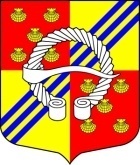 	МУНИЦИПАЛЬНОЕ  ОБРАЗОВАНИЕ	БЕГУНИЦКОЕ СЕЛЬСКОЕ ПОСЕЛЕНИЕ
ВОЛОСОВСКОГО МУНИЦИПАЛЬНОГО РАЙОНАЛЕНИНГРАДСКОЙ ОБЛАСТИСОВЕТ ДЕПУТАТОВРЕШЕНИЕ(двадцать третье заседание  первого созыва)                        от                                                                     № Об   исполнении бюджета муниципального образования  Бегуницкое сельское поселение Волосовского муниципального района Ленинградской области за 1 квартал 2021 годаВ соответствии со статьей 14 ФЗ от 06.10.2003 года  № 131 «Об общих принципах организации местного самоуправления в Российской Федерации», статьей 264.2 Бюджетного Кодекса РФ, руководствуясь Уставом муниципального образования  Бегуницкое сельское поселение, Положением о бюджетном процессе  в    муниципальном образовании  Бегуницкое сельское поселение,  Совет депутатов муниципального образования Бегуницкое сельское поселение  РЕШИЛ:1. Принять к сведению отчет об исполнении бюджета муниципального образования  Бегуницкое  сельское поселение за 1 квартал 2021 года:- по доходам в сумме 22 638 012,70 рублей;- по расходам в сумме 11 748 641,70 рублей.С превышением доходов   над расходами  в сумме 10 889 371,00  рублей со следующими показателями:- по поступлениям доходов в  бюджет муниципального образования Бегуницкое сельское поселение за 1 квартал 2021 года согласно Приложению 1;- по исполнению расходов по разделам и подразделам классификации расходов бюджета муниципального образования Бегуницкое сельское поселение Волосовского муниципального района Ленинградской области за 1 квартал 2021 г. согласно Приложению 2;- по исполнению ведомственной структуры расходов бюджета муниципального образования Бегуницкое сельское поселение                                                                         Волосовского муниципального района Ленинградской области за 1 квартал 2021 года согласно приложению 3;- по исполнению  бюджетных ассигнований по  целевым статьям (муниципальным программам и непрограммным направлениям деятельности), группам (группам и подгруппам) видов расходов разделов и подразделов классификации расходов  бюджета  муниципального образования Бегуницкое сельское поселение  Волосовского муниципального района Ленинградской области  за 1 квартал 2021 года согласно приложению 4.2. Сведения о численности муниципальных служащих, работников муниципальных учреждений  и затратах на их денежное содержание муниципального образования  Бегуницкое сельское поселение за  1 квартал 2021  года согласно приложению 5. 3. Опубликовать настоящее решение в официальном издании совета депутатов  и администрации муниципального образования Бегуницкое сельское поселение «Бегуницкий вестник» и разместить на официальном сайте в информационно-телекоммуникационной сети интернет по адресу http://begunici.ru          4. Настоящее решение  вступает в силу после его официального опубликования.Глава муниципального образованияБегуницкое сельское поселение                                                  А.И. МинюкПриложение  5Утверждены:Решением Совета депутатов                                                                                   МО Бегуницкое  сельское поселениеот ____.____.2020  года №  ____   Сведения о численности  муниципальных служащих, немуниципальных служащих, работников муниципальных учреждений   и затратах на их денежное  содержание  МО Бегуницкое сельское поселение за 1 квартал  2021 г.   Приложение 1 
к Решению Совета депутатов 
муниципального образования Бегуницкого сельского поселения 
Волосовского муниципального района Ленинградской области 
от  _______ 2021 г. № ____Приложение 1 
к Решению Совета депутатов 
муниципального образования Бегуницкого сельского поселения 
Волосовского муниципального района Ленинградской области 
от  _______ 2021 г. № ____Исполнение доходов  бюджета  муниципального образования Бегуницкое сельское поселение Волосовского муниципального района Ленинградской области  по кодам классификации доходов бюджета за 1 квартал 2021 годИсполнение доходов  бюджета  муниципального образования Бегуницкое сельское поселение Волосовского муниципального района Ленинградской области  по кодам классификации доходов бюджета за 1 квартал 2021 годИсполнение доходов  бюджета  муниципального образования Бегуницкое сельское поселение Волосовского муниципального района Ленинградской области  по кодам классификации доходов бюджета за 1 квартал 2021 год(руб.) Наименование показателяКод дохода по бюджетной классификацииИсполнено Наименование показателяКод дохода по бюджетной классификацииИсполнено Наименование показателяКод дохода по бюджетной классификацииИсполнено Наименование показателяКод дохода по бюджетной классификацииИсполнено Наименование показателяКод дохода по бюджетной классификацииИсполнено Наименование показателяКод дохода по бюджетной классификацииИсполнено Наименование показателяКод дохода по бюджетной классификацииИсполнено134Доходы бюджета - всегоX22 638 012,70в том числе:НАЛОГОВЫЕ И НЕНАЛОГОВЫЕ ДОХОДЫ000 100000000000000009 261 446,43НАЛОГИ НА ПРИБЫЛЬ, ДОХОДЫ182 101000000000000002 521 805,88Налог на доходы физических лиц182 101020000100001102 521 805,88Налог на доходы физических лиц с доходов, источником которых является налоговый агент, за исключением доходов, в отношении которых исчисление и уплата налога осуществляются в соответствии со статьями 227, 227.1 и 228 Налогового кодекса Российской Федерации182 101020100100001102 503 512,80Налог на доходы физических лиц с доходов, источником которых является налоговый агент, за исключением доходов, в отношении которых исчисление и уплата налога осуществляются в соответствии со статьями 227, 227.1 и 228 Налогового кодекса Российской Федерации (сумма платежа (перерасчеты, недоимка и задолженность по соответствующему платежу, в том числе по отмененному)182 101020100110001102 501 724,72Налог на доходы физических лиц с доходов, источником которых является налоговый агент, за исключением доходов, в отношении которых исчисление и уплата налога осуществляются в соответствии со статьями 227, 227.1 и 228 Налогового кодекса Российской Федерации (пени по соответствующему платежу)182 10102010012100110201,42Налог на доходы физических лиц с доходов, источником которых является налоговый агент, за исключением доходов, в отношении которых исчисление и уплата налога осуществляются в соответствии со статьями 227, 227.1 и 228 Налогового кодекса Российской Федерации (суммы денежных взысканий (штрафов) по соответствующему платежу согласно законодательству Российской Федерации)182 101020100130001101 586,66Налог на доходы физических лиц с доходов, полученных от осуществления деятельности физическими лицами, зарегистрированными в качестве индивидуальных предпринимателей, нотариусов, занимающихся частной практикой, адвокатов, учредивших адвокатские кабинеты, и других лиц, занимающихся частной практикой в соответствии со статьей 227 Налогового кодекса Российской Федерации182 1010202001000011013 256,30Налог на доходы физических лиц с доходов, полученных от осуществления деятельности физическими лицами, зарегистрированными в качестве индивидуальных предпринимателей, нотариусов, занимающихся частной практикой, адвокатов, учредивших адвокатские кабинеты, и других лиц, занимающихся частной практикой в соответствии со статьей 227 Налогового кодекса Российской Федерации (сумма платежа (перерасчеты, недоимка и задолженность по соответствующему платежу, в том числе по отмененному)182 1010202001100011013 256,30Налог на доходы физических лиц с доходов, полученных физическими лицами в соответствии со статьей 228 Налогового кодекса Российской Федерации182 101020300100001105 036,78Налог на доходы физических лиц с доходов, полученных физическими лицами в соответствии со статьей 228 Налогового кодекса Российской Федерации (сумма платежа (перерасчеты, недоимка и задолженность по соответствующему платежу, в том числе по отмененному)182 101020300110001105 028,73Налог на доходы физических лиц с доходов, полученных физическими лицами в соответствии со статьей 228 Налогового кодекса Российской Федерации (пени по соответствующему платежу)182 101020300121001108,05НАЛОГИ НА ТОВАРЫ (РАБОТЫ, УСЛУГИ), РЕАЛИЗУЕМЫЕ НА ТЕРРИТОРИИ РОССИЙСКОЙ ФЕДЕРАЦИИ100 10300000000000000589 368,62Акцизы по подакцизным товарам (продукции), производимым на территории Российской Федерации100 10302000010000110589 368,62Доходы от уплаты акцизов на дизельное топливо, подлежащие распределению между бюджетами субъектов Российской Федерации и местными бюджетами с учетом установленных дифференцированных нормативов отчислений в местные бюджеты100 10302230010000110264 498,11Доходы от уплаты акцизов на дизельное топливо, подлежащие распределению между бюджетами субъектов Российской Федерации и местными бюджетами с учетом установленных дифференцированных нормативов отчислений в местные бюджеты (по нормативам, установленным Федеральным законом о федеральном бюджете в целях формирования дорожных фондов субъектов Российской Федерации)100 10302231010000110264 498,11Доходы от уплаты акцизов на моторные масла для дизельных и (или) карбюраторных (инжекторных) двигателей, подлежащие распределению между бюджетами субъектов Российской Федерации и местными бюджетами с учетом установленных дифференцированных нормативов отчислений в местные бюджеты100 103022400100001101 855,08Доходы от уплаты акцизов на моторные масла для дизельных и (или) карбюраторных (инжекторных) двигателей, подлежащие распределению между бюджетами субъектов Российской Федерации и местными бюджетами с учетом установленных дифференцированных нормативов отчислений в местные бюджеты (по нормативам, установленным Федеральным законом о федеральном бюджете в целях формирования дорожных фондов субъектов Российской Федерации)100 103022410100001101 855,08Доходы от уплаты акцизов на автомобильный бензин, подлежащие распределению между бюджетами субъектов Российской Федерации и местными бюджетами с учетом установленных дифференцированных нормативов отчислений в местные бюджеты100 10302250010000110370 252,96Доходы от уплаты акцизов на автомобильный бензин, подлежащие распределению между бюджетами субъектов Российской Федерации и местными бюджетами с учетом установленных дифференцированных нормативов отчислений в местные бюджеты (по нормативам, установленным Федеральным законом о федеральном бюджете в целях формирования дорожных фондов субъектов Российской Федерации)100 10302251010000110370 252,96Доходы от уплаты акцизов на прямогонный бензин, подлежащие распределению между бюджетами субъектов Российской Федерации и местными бюджетами с учетом установленных дифференцированных нормативов отчислений в местные бюджеты100 10302260010000110-47 237,53Доходы от уплаты акцизов на прямогонный бензин, подлежащие распределению между бюджетами субъектов Российской Федерации и местными бюджетами с учетом установленных дифференцированных нормативов отчислений в местные бюджеты (по нормативам, установленным Федеральным законом о федеральном бюджете в целях формирования дорожных фондов субъектов Российской Федерации)100 10302261010000110-47 237,53НАЛОГИ НА СОВОКУПНЫЙ ДОХОД182 105000000000000001 024,00Единый сельскохозяйственный налог182 105030000100001101 024,00Единый сельскохозяйственный налог182 105030100100001101 024,00Единый сельскохозяйственный налог (сумма платежа (перерасчеты, недоимка и задолженность по соответствующему платежу, в том числе по отмененному)182 105030100110001101 024,00НАЛОГИ НА ИМУЩЕСТВО182 106000000000000002 873 852,21Налог на имущество физических лиц182 1060100000000011090 156,39Налог на имущество физических лиц, взимаемый по ставкам, применяемым к объектам налогообложения, расположенным в границах сельских поселений182 1060103010000011090 156,39Налог на имущество физических лиц, взимаемый по ставкам, применяемым к объектам налогообложения, расположенным в границах сельских поселений (сумма платежа (перерасчеты, недоимка и задолженность по соответствующему платежу, в том числе по отмененному)182 1060103010100011087 267,45Налог на имущество физических лиц, взимаемый по ставкам, применяемым к объектам налогообложения, расположенным в границах сельских поселений (пени по соответствующему платежу)182 106010301021001102 888,94Земельный налог182 106060000000001102 783 695,82Земельный налог с организаций182 106060300000001102 285 602,51Земельный налог с организаций, обладающих земельным участком, расположенным в границах сельских поселений182 106060331000001102 285 602,51Земельный налог с физических лиц182 10606040000000110498 093,31Земельный налог с физических лиц, обладающих земельным участком, расположенным в границах сельских поселений182 10606043100000110498 093,31ГОСУДАРСТВЕННАЯ ПОШЛИНА003 108000000000000007 175,00Государственная пошлина за совершение нотариальных действий (за исключением действий, совершаемых консульскими учреждениями Российской Федерации)003 108040000100001107 175,00Государственная пошлина за совершение нотариальных действий должностными лицами органов местного самоуправления, уполномоченными в соответствии с законодательными актами Российской Федерации на совершение нотариальных действий003 108040200100001107 175,00Государственная пошлина за совершение нотариальных действий должностными лицами органов местного самоуправления, уполномоченными в соответствии с законодательными актами Российской Федерации на совершение нотариальных действий (сумма платежа)003 108040200110001107 175,00ДОХОДЫ ОТ ИСПОЛЬЗОВАНИЯ ИМУЩЕСТВА, НАХОДЯЩЕГОСЯ В ГОСУДАРСТВЕННОЙ И МУНИЦИПАЛЬНОЙ СОБСТВЕННОСТИ003 11100000000000000805 624,09Доходы, получаемые в виде арендной либо иной платы за передачу в возмездное пользование государственного и муниципального имущества (за исключением имущества бюджетных и автономных учреждений, а также имущества государственных и муниципальных унитарных предприятий, в том числе казенных)003 11105000000000120446 161,12Доходы от сдачи в аренду имущества, находящегося в оперативном управлении органов государственной власти, органов местного самоуправления, государственных внебюджетных фондов и созданных ими учреждений (за исключением имущества бюджетных и автономных учреждений)003 11105030000000120446 161,12Доходы от сдачи в аренду имущества, находящегося в оперативном управлении органов управления сельских поселений и созданных ими учреждений (за исключением имущества муниципальных бюджетных и автономных учреждений)003 11105035100000120446 161,12Прочие доходы от использования имущества и прав, находящихся в государственной и муниципальной собственности (за исключением имущества бюджетных и автономных учреждений, а также имущества государственных и муниципальных унитарных предприятий, в том числе казенных)003 11109000000000120359 462,97Прочие поступления от использования имущества, находящегося в государственной и муниципальной собственности (за исключением имущества бюджетных и автономных учреждений, а также имущества государственных и муниципальных унитарных предприятий, в том числе казенных)003 11109040000000120359 462,97Прочие поступления от использования имущества, находящегося в собственности сельских поселений (за исключением имущества муниципальных бюджетных и автономных учреждений, а также имущества муниципальных унитарных предприятий, в том числе казенных)003 11109045100000120359 462,97ДОХОДЫ ОТ ОКАЗАНИЯ ПЛАТНЫХ УСЛУГ И КОМПЕНСАЦИИ ЗАТРАТ ГОСУДАРСТВА003 1130000000000000040 800,00Доходы от оказания платных услуг (работ)003 1130100000000013026 800,00Прочие доходы от оказания платных услуг (работ)003 1130199000000013026 800,00Прочие доходы от оказания платных услуг (работ) получателями средств бюджетов сельских поселений003 1130199510000013026 800,00Доходы от компенсации затрат государства003 1130200000000013014 000,00Прочие доходы от компенсации затрат государства003 1130299000000013014 000,00Прочие доходы от компенсации затрат бюджетов сельских поселений003 1130299510000013014 000,00ДОХОДЫ ОТ ПРОДАЖИ МАТЕРИАЛЬНЫХ И НЕМАТЕРИАЛЬНЫХ АКТИВОВ003 114000000000000002 387 125,00Доходы от реализации имущества, находящегося в государственной и муниципальной собственности (за исключением движимого имущества бюджетных и автономных учреждений, а также имущества государственных и муниципальных унитарных предприятий, в том числе казенных)003 114020000000000001 509 617,85Доходы от реализации имущества, находящегося в собственности сельских поселений (за исключением движимого имущества муниципальных бюджетных и автономных учреждений, а также имущества муниципальных унитарных предприятий, в том числе казенных), в части реализации основных средств по указанному имуществу003 114020501000004101 509 617,85Доходы от реализации имущества, находящегося в оперативном управлении учреждений, находящихся в ведении органов управления сельских поселений (за исключением имущества муниципальных бюджетных и автономных учреждений), в части реализации основных средств по указанному имуществу003 114020521000004101 509 617,85Доходы от продажи земельных участков, находящихся в государственной и муниципальной собственности003 11406000000000430877 507,15Доходы от продажи земельных участков, государственная собственность на которые разграничена (за исключением земельных участков бюджетных и автономных учреждений)003 11406020000000430877 507,15Доходы от продажи земельных участков, находящихся в собственности сельских поселений (за исключением земельных участков муниципальных бюджетных и автономных учреждений)003 11406025100000430877 507,15ШТРАФЫ, САНКЦИИ, ВОЗМЕЩЕНИЕ УЩЕРБА000 116000000000000001 671,63Платежи в целях возмещения причиненного ущерба (убытков)000 116100000000001401 671,63Доходы от денежных взысканий (штрафов), поступающие в счет погашения задолженности, образовавшейся до 1 января 2020 года, подлежащие зачислению в бюджеты бюджетной системы Российской Федерации по нормативам, действовавшим в 2019 году000 116101200000001401 671,63Доходы от денежных взысканий (штрафов), поступающие в счет погашения задолженности, образовавшейся до 1 января 2020 года, подлежащие зачислению в бюджет муниципального образования по нормативам, действовавшим в 2019 году000 116101230100001401 671,63Доходы от денежных взысканий (штрафов), поступающие в счет погашения задолженности, образовавшейся до 1 января 2020 года, подлежащие зачислению в бюджет муниципального образования по нормативам, действовавшим в 2019 году003 116101230100001403 000,00Доходы от денежных взысканий (штрафов), поступающие в счет погашения задолженности, образовавшейся до 1 января 2020 года, подлежащие зачислению в бюджет муниципального образования по нормативам, действовавшим в 2019 году182 11610123010000140-1 328,37ПРОЧИЕ НЕНАЛОГОВЫЕ ДОХОДЫ000 1170000000000000033 000,00Прочие неналоговые доходы003 1170500000000018033 000,00Прочие неналоговые доходы бюджетов сельских поселений003 1170505010000018033 000,00МКУ "Бегуницкий дом культуры" - Прочие неналоговые доходы бюджетов сельских поселений003 1170505010011718033 000,00БЕЗВОЗМЕЗДНЫЕ ПОСТУПЛЕНИЯ003 2000000000000000013 376 566,27БЕЗВОЗМЕЗДНЫЕ ПОСТУПЛЕНИЯ ОТ ДРУГИХ БЮДЖЕТОВ БЮДЖЕТНОЙ СИСТЕМЫ РОССИЙСКОЙ ФЕДЕРАЦИИ003 2020000000000000013 580 633,27Дотации бюджетам бюджетной системы Российской Федерации003 202100000000001508 728 140,00Дотации на выравнивание бюджетной обеспеченности из бюджетов муниципальных районов, городских округов с внутригородским делением003 202160010000001508 728 140,00Дотации бюджетам сельских поселений на выравнивание бюджетной обеспеченности из бюджетов муниципальных районов003 202160011000001508 728 140,00Субсидии бюджетам бюджетной системы Российской Федерации (межбюджетные субсидии)003 202200000000001504 033 061,27Субсидии бюджетам на софинансирование капитальных вложений в объекты муниципальной собственности003 202200770000001503 188 636,27Субсидии бюджетам сельских поселений на софинансирование капитальных вложений в объекты муниципальной собственности003 202200771000001503 188 636,27Субсидии бюджетам на осуществление дорожной деятельности в отношении автомобильных дорог общего пользования, а также капитального ремонта и ремонта дворовых территорий многоквартирных домов, проездов к дворовым территориям многоквартирных домов населенных пунктов003 20220216000000150-Субсидии бюджетам сельских поселений на осуществление дорожной деятельности в отношении автомобильных дорог общего пользования, а также капитального ремонта и ремонта дворовых территорий многоквартирных домов, проездов к дворовым территориям многоквартирных домов населенных пунктов003 20220216100000150-Субсидии бюджетам муниципальных образований на обеспечение мероприятий по переселению граждан из аварийного жилищного фонда, в том числе переселению граждан из аварийного жилищного фонда с учетом необходимости развития малоэтажного жилищного строительства, за счет средств бюджетов003 20220302000000150-Субсидии бюджетам сельских поселений на обеспечение мероприятий по переселению граждан из аварийного жилищного фонда, в том числе переселению граждан из аварийного жилищного фонда с учетом необходимости развития малоэтажного жилищного строительства, за счет средств бюджетов003 20220302100000150-Субсидии бюджетам на реализацию программ формирования современной городской среды003 20225555000000150-Субсидии бюджетам сельских поселений на реализацию программ формирования современной городской среды003 20225555100000150-Прочие субсидии003 20229999000000150844 425,00Прочие субсидии бюджетам сельских поселений003 20229999100000150844 425,00Субвенции бюджетам бюджетной системы Российской Федерации003 2023000000000015077 870,00Субвенции местным бюджетам на выполнение передаваемых полномочий субъектов Российской Федерации003 202300240000001503 520,00Субвенции бюджетам сельских поселений на выполнение передаваемых полномочий субъектов Российской Федерации003 202300241000001503 520,00Субвенции бюджетам на осуществление первичного воинского учета на территориях, где отсутствуют военные комиссариаты003 2023511800000015074 350,00Субвенции бюджетам сельских поселений на осуществление первичного воинского учета на территориях, где отсутствуют военные комиссариаты003 2023511810000015074 350,00Иные межбюджетные трансферты003 20240000000000150741 562,00Межбюджетные трансферты, передаваемые бюджетам муниципальных образований на осуществление части полномочий по решению вопросов местного значения в соответствии с заключенными соглашениями003 20240014000000150741 562,00Межбюджетные трансферты, передаваемые бюджетам сельских поселений из бюджетов муниципальных районов на осуществление части полномочий по решению вопросов местного значения в соответствии с заключенными соглашениями003 20240014100000150741 562,00Прочие межбюджетные трансферты, передаваемые бюджетам003 20249999000000150-Прочие межбюджетные трансферты, передаваемые бюджетам сельских поселений003 20249999100000150-ВОЗВРАТ ОСТАТКОВ СУБСИДИЙ, СУБВЕНЦИЙ И ИНЫХ МЕЖБЮДЖЕТНЫХ ТРАНСФЕРТОВ, ИМЕЮЩИХ ЦЕЛЕВОЕ НАЗНАЧЕНИЕ, ПРОШЛЫХ ЛЕТ003 21900000000000000-204 067,00Возврат остатков субсидий, субвенций и иных межбюджетных трансфертов, имеющих целевое назначение, прошлых лет из бюджетов сельских поселений003 21900000100000150-204 067,00Возврат прочих остатков субсидий, субвенций и иных межбюджетных трансфертов, имеющих целевое назначение, прошлых лет из бюджетов сельских поселений003 21960010100000150-204 067,00Приложение 2 
к Решению Совета депутатов 
муниципального образования Бегуницкого сельского поселения 
Волосовского муниципального района Ленинградской области 
от  _______ 2021 г. № ____Приложение 2 
к Решению Совета депутатов 
муниципального образования Бегуницкого сельского поселения 
Волосовского муниципального района Ленинградской области 
от  _______ 2021 г. № ____Приложение 2 
к Решению Совета депутатов 
муниципального образования Бегуницкого сельского поселения 
Волосовского муниципального района Ленинградской области 
от  _______ 2021 г. № ____Исполнение расходов по разделам и подразделам классификации расходов бюджета муниципального образования Бегуницкое сельское поселение Волосовского муниципального района Ленинградской области за 1 квартал  2021 годИсполнение расходов по разделам и подразделам классификации расходов бюджета муниципального образования Бегуницкое сельское поселение Волосовского муниципального района Ленинградской области за 1 квартал  2021 годИсполнение расходов по разделам и подразделам классификации расходов бюджета муниципального образования Бегуницкое сельское поселение Волосовского муниципального района Ленинградской области за 1 квартал  2021 годИсполнение расходов по разделам и подразделам классификации расходов бюджета муниципального образования Бегуницкое сельское поселение Волосовского муниципального района Ленинградской области за 1 квартал  2021 год (руб.)НаименованиеРзПРСуммаНаименованиеРзПРСуммаОБЩЕГОСУДАРСТВЕННЫЕ ВОПРОСЫ01002 386 984,11Функционирование высшего должностного лица субъекта Российской Федерации и муниципального образования0102279 534,09Функционирование законодательных (представительных) органов государственной власти и представительных органов муниципальных образований01030,00Функционирование Правительства Российской Федерации, высших исполнительных органов государственной власти субъектов Российской Федерации, местных администраций01041 559 507,72Резервные фонды01110,00Другие общегосударственные вопросы0113547 942,30НАЦИОНАЛЬНАЯ ОБОРОНА020047 838,42Мобилизационная и вневойсковая подготовка020347 838,42НАЦИОНАЛЬНАЯ БЕЗОПАСНОСТЬ И ПРАВООХРАНИТЕЛЬНАЯ ДЕЯТЕЛЬНОСТЬ03000,00Защита населения и территории от чрезвычайных ситуаций природного и техногенного характера, пожарная безопасность03100,00Другие вопросы в области национальной безопасности и правоохранительной деятельности03140,00НАЦИОНАЛЬНАЯ ЭКОНОМИКА04001 249 290,40Дорожное хозяйство (дорожные фонды)04091 084 290,40Другие вопросы в области национальной экономики0412165 000,00ЖИЛИЩНО-КОММУНАЛЬНОЕ ХОЗЯЙСТВО05002 796 311,18Жилищное хозяйство0501225 248,84Коммунальное хозяйство0502972 298,40Благоустройство05031 598 763,94ОБРАЗОВАНИЕ07000,00Молодежная политика07070,00КУЛЬТУРА, КИНЕМАТОГРАФИЯ08004 763 071,59Культура08014 763 071,59СОЦИАЛЬНАЯ ПОЛИТИКА1000505 146,00Пенсионное обеспечение1001505 146,00ФИЗИЧЕСКАЯ КУЛЬТУРА И СПОРТ11000,00Физическая культура11010,00Всего11 748 641,70Приложение 3 
к Решению Совета депутатов 
муниципального образования Бегуницкого сельского поселения 
Волосовского муниципального района Ленинградской области 
от  _______ 2021 г. № ____Приложение 3 
к Решению Совета депутатов 
муниципального образования Бегуницкого сельского поселения 
Волосовского муниципального района Ленинградской области 
от  _______ 2021 г. № ____Приложение 3 
к Решению Совета депутатов 
муниципального образования Бегуницкого сельского поселения 
Волосовского муниципального района Ленинградской области 
от  _______ 2021 г. № ____Приложение 3 
к Решению Совета депутатов 
муниципального образования Бегуницкого сельского поселения 
Волосовского муниципального района Ленинградской области 
от  _______ 2021 г. № ____Приложение 3 
к Решению Совета депутатов 
муниципального образования Бегуницкого сельского поселения 
Волосовского муниципального района Ленинградской области 
от  _______ 2021 г. № ____Исполнение  расходов бюджета муниципального образования Бегуницкое сельское поселение Волосовского муниципального района Ленинградской области по ведомственной структуре за  1 квартал 2021 годаИсполнение  расходов бюджета муниципального образования Бегуницкое сельское поселение Волосовского муниципального района Ленинградской области по ведомственной структуре за  1 квартал 2021 годаИсполнение  расходов бюджета муниципального образования Бегуницкое сельское поселение Волосовского муниципального района Ленинградской области по ведомственной структуре за  1 квартал 2021 годаИсполнение  расходов бюджета муниципального образования Бегуницкое сельское поселение Волосовского муниципального района Ленинградской области по ведомственной структуре за  1 квартал 2021 годаИсполнение  расходов бюджета муниципального образования Бегуницкое сельское поселение Волосовского муниципального района Ленинградской области по ведомственной структуре за  1 квартал 2021 годаИсполнение  расходов бюджета муниципального образования Бегуницкое сельское поселение Волосовского муниципального района Ленинградской области по ведомственной структуре за  1 квартал 2021 годаИсполнение  расходов бюджета муниципального образования Бегуницкое сельское поселение Волосовского муниципального района Ленинградской области по ведомственной структуре за  1 квартал 2021 года (руб.)НаименованиеАдмРзПРЦСРВРСуммаНаименованиеАдмРзПРЦСРВРСуммаОБЩЕГОСУДАРСТВЕННЫЕ ВОПРОСЫ00301002 386 984,11Функционирование высшего должностного лица субъекта Российской Федерации и муниципального образования0030102279 534,09Расходы на выплаты по оплате труда главы муниципального образования (администрации)003010252.4.01.00130279 534,09Расходы на выплаты по оплате труда главы муниципального образования (администрации) (Расходы на выплаты персоналу в целях обеспечения выполнения функций государственными (муниципальными) органами, казенными учреждениями, органами управления государственными внебюджетными фондами)003010252.4.01.00130100279 534,09Функционирование законодательных (представительных) органов государственной власти и представительных органов муниципальных образований00301030,00Обеспечение выполнения полномочий и функций органов местного самоуправления003010352.4.03.001500,00Обеспечение выполнения полномочий и функций органов местного самоуправления (Закупка товаров, работ и услуг для обеспечения государственных (муниципальных) нужд)003010352.4.03.001502000,00Функционирование Правительства Российской Федерации, высших исполнительных органов государственной власти субъектов Российской Федерации, местных администраций00301041 559 507,72Расходы на выплаты по оплате труда работников исполнительных органов местного самоуправления003010452.4.02.001401 174 711,82Расходы на выплаты по оплате труда работников исполнительных органов местного самоуправления (Расходы на выплаты персоналу в целях обеспечения выполнения функций государственными (муниципальными) органами, казенными учреждениями, органами управления государственными внебюджетными фондами)003010452.4.02.001401001 174 711,82Обеспечение выполнения полномочий и функций администрации003010452.4.02.00150384 795,90Обеспечение выполнения полномочий и функций администрации (Расходы на выплаты персоналу в целях обеспечения выполнения функций государственными (муниципальными) органами, казенными учреждениями, органами управления государственными внебюджетными фондами)003010452.4.02.00150100137 998,28Обеспечение выполнения полномочий и функций администрации (Закупка товаров, работ и услуг для обеспечения государственных (муниципальных) нужд)003010452.4.02.00150200245 886,75Обеспечение выполнения полномочий и функций администрации (Иные бюджетные ассигнования)003010452.4.02.00150800910,87Расходы на обеспечение выполнения органами местного самоуправления муниципальных образований отдельных государственных полномочий Ленинградской области в сфере административных правоотношений003010452.4.02.713400,00Расходы на обеспечение выполнения органами местного самоуправления муниципальных образований отдельных государственных полномочий Ленинградской области в сфере административных правоотношений (Закупка товаров, работ и услуг для обеспечения государственных (муниципальных) нужд)003010452.4.02.713402000,00Резервные фонды00301110,00Резервный фонд администрации муниципального образования003011191.9.01.070000,00Резервный фонд администрации муниципального образования (Иные бюджетные ассигнования)003011191.9.01.070008000,00Другие общегосударственные вопросы0030113547 942,30Обеспечение кадровой подготовки специалистов органов местного самоуправления для выполнения обязательств муниципальных образований003011352.1.02.090400,00Обеспечение кадровой подготовки специалистов органов местного самоуправления для выполнения обязательств муниципальных образований (Закупка товаров, работ и услуг для обеспечения государственных (муниципальных) нужд)003011352.1.02.090402000,00Приобретение товаров, работ, услуг в целях обеспечения текущего функционирования Интернет-сайтов, информационных систем003011352.2.02.09080210 916,00Приобретение товаров, работ, услуг в целях обеспечения текущего функционирования Интернет-сайтов, информационных систем (Закупка товаров, работ и услуг для обеспечения государственных (муниципальных) нужд)003011352.2.02.09080200210 916,00Межбюджетные трансферты на обеспечение деятельности исполнительных органов местного самоуправления района по исполнению части полномочий поселений по содержанию архива003011352.4.02.0822040 398,48Межбюджетные трансферты на обеспечение деятельности исполнительных органов местного самоуправления района по исполнению части полномочий поселений по содержанию архива (Межбюджетные трансферты)003011352.4.02.0822050040 398,48Межбюджетные трансферты на обеспечение деятельности исполнительных органов местного самоуправления района по исполнению части полномочий поселений по обеспечению бюджетного процесса в поселениях в соответствии с соглашениями003011352.4.02.08230155 563,56Межбюджетные трансферты на обеспечение деятельности исполнительных органов местного самоуправления района по исполнению части полномочий поселений по обеспечению бюджетного процесса в поселениях в соответствии с соглашениями (Межбюджетные трансферты)003011352.4.02.08230500155 563,56Межбюджетные трансферты на обеспечение деятельности исполнительных органов местного самоуправления района по исполнению части полномочий поселений в градостроительной сфере003011352.4.02.0824099 439,23Межбюджетные трансферты на обеспечение деятельности исполнительных органов местного самоуправления района по исполнению части полномочий поселений в градостроительной сфере (Межбюджетные трансферты)003011352.4.02.0824050099 439,23Межбюджетные трансферты на обеспечение деятельности исполнительных органов местного самоуправления района по исполнению части полномочий поселений по внутреннему финансовому контролю003011352.4.02.0825033 457,17Межбюджетные трансферты на обеспечение деятельности исполнительных органов местного самоуправления района по исполнению части полномочий поселений по внутреннему финансовому контролю (Межбюджетные трансферты)003011352.4.02.0825050033 457,17Выплаты и взносы по обязательствам муниципального образования для выполнения других обязательств муниципальных образований003011352.4.02.090500,00Выплаты и взносы по обязательствам муниципального образования для выполнения других обязательств муниципальных образований (Иные бюджетные ассигнования)003011352.4.02.090508000,00Иные межбюджетные трансферты из бюджетов поселений на выполнение части полномочий (функций) по осуществлению внешнего муниципального финансового контроля003011352.4.03.082808 167,86Иные межбюджетные трансферты из бюджетов поселений на выполнение части полномочий (функций) по осуществлению внешнего муниципального финансового контроля (Межбюджетные трансферты)003011352.4.03.082805008 167,86Мероприятия по текущему ремонту объектов муниципальной собственности003011352.4.14.031100,00Мероприятия по текущему ремонту объектов муниципальной собственности (Закупка товаров, работ и услуг для обеспечения государственных (муниципальных) нужд)003011352.4.14.031102000,00НАЦИОНАЛЬНАЯ ОБОРОНА003020047 838,42Мобилизационная и вневойсковая подготовка003020347 838,42Расходы на осуществление первичного воинского учета на территориях, где отсутствуют военные комиссариаты003020352.4.02.5118047 838,42Расходы на осуществление первичного воинского учета на территориях, где отсутствуют военные комиссариаты (Расходы на выплаты персоналу в целях обеспечения выполнения функций государственными (муниципальными) органами, казенными учреждениями, органами управления государственными внебюджетными фондами)003020352.4.02.5118010047 838,42Расходы на осуществление первичного воинского учета на территориях, где отсутствуют военные комиссариаты (Закупка товаров, работ и услуг для обеспечения государственных (муниципальных) нужд)003020352.4.02.511802000,00НАЦИОНАЛЬНАЯ БЕЗОПАСНОСТЬ И ПРАВООХРАНИТЕЛЬНАЯ ДЕЯТЕЛЬНОСТЬ00303000,00Защита населения и территории от чрезвычайных ситуаций природного и техногенного характера, пожарная безопасность00303100,00Мероприятия по предупреждению и ликвидации последствий чрезвычайных ситуаций и стихийных бедствий на территории муниципального образования003031020.4.34.021800,00Мероприятия по предупреждению и ликвидации последствий чрезвычайных ситуаций и стихийных бедствий на территории муниципального образования (Закупка товаров, работ и услуг для обеспечения государственных (муниципальных) нужд)003031020.4.34.021802000,00Мероприятия по обеспечению первичных мер пожарной безопасности в границах населенных пунктов поселения003031020.4.38.021700,00Мероприятия по обеспечению первичных мер пожарной безопасности в границах населенных пунктов поселения (Закупка товаров, работ и услуг для обеспечения государственных (муниципальных) нужд)003031020.4.38.021702000,00Другие вопросы в области национальной безопасности и правоохранительной деятельности00303140,00Мероприятия по профилактике терроризма и эстремизма, а также в минимизации и (или) ликвидации последствий проявления терроризма и экстремизма в границах поселения003031452.5.29.005400,00Мероприятия по профилактике терроризма и эстремизма, а также в минимизации и (или) ликвидации последствий проявления терроризма и экстремизма в границах поселения (Закупка товаров, работ и услуг для обеспечения государственных (муниципальных) нужд)003031452.5.29.005402000,00НАЦИОНАЛЬНАЯ ЭКОНОМИКА00304001 249 290,40Дорожное хозяйство (дорожные фонды)00304091 084 290,40Мероприятия по текущему ремонту дорог общего пользования муниципального значения и сооружений на них003040920.1.05.0315037 950,00Мероприятия по текущему ремонту дорог общего пользования муниципального значения и сооружений на них (Закупка товаров, работ и услуг для обеспечения государственных (муниципальных) нужд)003040920.1.05.0315020037 950,00Мероприятия по содержанию дорог общего пользования муниципального значения и сооружений на них003040920.1.05.031601 046 340,40Мероприятия по содержанию дорог общего пользования муниципального значения и сооружений на них (Закупка товаров, работ и услуг для обеспечения государственных (муниципальных) нужд)003040920.1.05.031602001 046 340,40Капитальный ремонт и ремонт автомобильных дорог общего пользования местного значения муниципального образования003040920.1.05.S01400,00Капитальный ремонт и ремонт автомобильных дорог общего пользования местного значения муниципального образования (Закупка товаров, работ и услуг для обеспечения государственных (муниципальных) нужд)003040920.1.05.S01402000,00Мероприятия по реализации областного закона от 28.12.2018 № 147-оз "О старостах сельских населенных пунктов Ленинградской области и содействии участию населения в осуществлении местного самоуправления в иных формах на частях территорий муниципальных образований Ленинградской области"003040920.1.05.S47700,00Мероприятия по реализации областного закона от 28.12.2018 № 147-оз "О старостах сельских населенных пунктов Ленинградской области и содействии участию населения в осуществлении местного самоуправления в иных формах на частях территорий муниципальных образований Ленинградской области" (Закупка товаров, работ и услуг для обеспечения государственных (муниципальных) нужд)003040920.1.05.S47702000,00Другие вопросы в области национальной экономики0030412165 000,00Мероприятия по землеустройству и землепользованию003041252.3.27.03400165 000,00Мероприятия по землеустройству и землепользованию (Закупка товаров, работ и услуг для обеспечения государственных (муниципальных) нужд)003041252.3.27.03400200165 000,00Мероприятия по разработке документации территориального планирования муниципального образования003041252.3.27.034200,00Мероприятия по разработке документации территориального планирования муниципального образования (Закупка товаров, работ и услуг для обеспечения государственных (муниципальных) нужд)003041252.3.27.034202000,00Мероприятия по реализации муниципальной политики в области управления муниципальной собственностью для выполнения других обязательств003041252.3.27.090200,00Мероприятия по реализации муниципальной политики в области управления муниципальной собственностью для выполнения других обязательств (Закупка товаров, работ и услуг для обеспечения государственных (муниципальных) нужд)003041252.3.27.090202000,00ЖИЛИЩНО-КОММУНАЛЬНОЕ ХОЗЯЙСТВО00305002 796 311,18Жилищное хозяйство0030501225 248,84Мероприятия в области жилищного хозяйства муниципального образования003050120.2.31.03520225 248,84Мероприятия в области жилищного хозяйства муниципального образования (Закупка товаров, работ и услуг для обеспечения государственных (муниципальных) нужд)003050120.2.31.03520200225 248,84Реализация мероприятий по ликвидации аварийного жилищного фонда на территории Ленинградской области003050120.2.31.S48600,00Реализация мероприятий по ликвидации аварийного жилищного фонда на территории Ленинградской области (Закупка товаров, работ и услуг для обеспечения государственных (муниципальных) нужд)003050120.2.31.S48602000,00Реализация мероприятий по ликвидации аварийного жилищного фонда на территории Ленинградской области (Капитальные вложения в объекты государственной (муниципальной) собственности)003050120.2.31.S48604000,00Коммунальное хозяйство0030502972 298,40Мероприятия в области коммунального хозяйства003050220.2.32.035403 181,74Мероприятия в области коммунального хозяйства (Закупка товаров, работ и услуг для обеспечения государственных (муниципальных) нужд)003050220.2.32.035402003 181,74Расходы на бюджетные инвестиции в объекты капитального строительства объектов газификации (в том числе проектно-изыскательские работы) собственности муниципальных образований003050220.2.32.S0200969 116,66Расходы на бюджетные инвестиции в объекты капитального строительства объектов газификации (в том числе проектно-изыскательские работы) собственности муниципальных образований (Капитальные вложения в объекты государственной (муниципальной) собственности)003050220.2.32.S0200400969 116,66Мероприятия на проектирование, строительство и реконструкцию объектов в целях обустройства сельских населенных пунктов003050220.2.32.S06600,00Мероприятия на проектирование, строительство и реконструкцию объектов в целях обустройства сельских населенных пунктов (Капитальные вложения в объекты государственной (муниципальной) собственности)003050220.2.32.S06604000,00Выполнение других обязательств муниципальных образований по решению общегосударственных вопросов003050291.9.01.090600,00Выполнение других обязательств муниципальных образований по решению общегосударственных вопросов (Иные бюджетные ассигнования)003050291.9.01.090608000,00Благоустройство00305031 598 763,94Мероприятия по организации и содержанию уличного освещения населенных пунктов муниципального образования003050320.2.33.060101 112 287,94Мероприятия по организации и содержанию уличного освещения населенных пунктов муниципального образования (Закупка товаров, работ и услуг для обеспечения государственных (муниципальных) нужд)003050320.2.33.060102001 112 287,94Мероприятия по организации и содержанию уличного освещения населенных пунктов муниципального образования (Иные бюджетные ассигнования)003050320.2.33.060108000,00Мероприятия по озеленению территории муниципального образования003050320.2.33.0602067 200,00Мероприятия по озеленению территории муниципального образования (Закупка товаров, работ и услуг для обеспечения государственных (муниципальных) нужд)003050320.2.33.0602020067 200,00Мероприятия по организации сбора и вывоза бытовых отходов и мусора на территории населенных пунктов муниципального образования003050320.2.33.06030241 335,00Мероприятия по организации сбора и вывоза бытовых отходов и мусора на территории населенных пунктов муниципального образования (Закупка товаров, работ и услуг для обеспечения государственных (муниципальных) нужд)003050320.2.33.06030200241 335,00Мероприятия по организации и содержанию мест захоронения муниципального образования003050320.2.33.06040125 691,00Мероприятия по организации и содержанию мест захоронения муниципального образования (Закупка товаров, работ и услуг для обеспечения государственных (муниципальных) нужд)003050320.2.33.06040200125 691,00Мероприятия по организации благоустройства территории поселения003050320.2.33.0605052 250,00Мероприятия по организации благоустройства территории поселения (Закупка товаров, работ и услуг для обеспечения государственных (муниципальных) нужд)003050320.2.33.0605020052 250,00Реализация комплекса мероприятий по борьбе с борщевиком Сосновского на территории муниципального образования003050320.2.33.S43100,00Реализация комплекса мероприятий по борьбе с борщевиком Сосновского на территории муниципального образования (Закупка товаров, работ и услуг для обеспечения государственных (муниципальных) нужд)003050320.2.33.S43102000,00Мероприятия по реализации областного закона от 15 января 2018 года N 3-оз "О содействии участию населения в осуществлении местного самоуправления в иных формах на территориях административных центров муниципальных образований Ленинградской области"003050320.2.33.S46600,00Мероприятия по реализации областного закона от 15 января 2018 года N 3-оз "О содействии участию населения в осуществлении местного самоуправления в иных формах на территориях административных центров муниципальных образований Ленинградской области" (Закупка товаров, работ и услуг для обеспечения государственных (муниципальных) нужд)003050320.2.33.S46602000,00Мероприятия по формированию современной городской среды003050320.5.F2.555500,00Мероприятия по формированию современной городской среды (Закупка товаров, работ и услуг для обеспечения государственных (муниципальных) нужд)003050320.5.F2.555502000,00ОБРАЗОВАНИЕ00307000,00Молодежная политика00307070,00Проведение мероприятий для детей и молодежи поселения003070736.3.16.003500,00Проведение мероприятий для детей и молодежи поселения (Закупка товаров, работ и услуг для обеспечения государственных (муниципальных) нужд)003070736.3.16.003502000,00КУЛЬТУРА, КИНЕМАТОГРАФИЯ00308004 763 071,59Культура00308014 763 071,59Мероприятия на проектирование, строительство и реконструкцию объектов в целях обустройства сельских населенных пунктов003080120.3.14.S06600,00Мероприятия на проектирование, строительство и реконструкцию объектов в целях обустройства сельских населенных пунктов (Капитальные вложения в объекты государственной (муниципальной) собственности)003080120.3.14.S06604000,00Расходы на обеспечение деятельности муниципальных учреждений культуры003080136.1.07.044003 304 564,27Расходы на обеспечение деятельности муниципальных учреждений культуры (Расходы на выплаты персоналу в целях обеспечения выполнения функций государственными (муниципальными) органами, казенными учреждениями, органами управления государственными внебюджетными фондами)003080136.1.07.044001001 447 099,88Расходы на обеспечение деятельности муниципальных учреждений культуры (Закупка товаров, работ и услуг для обеспечения государственных (муниципальных) нужд)003080136.1.07.044002001 848 610,39Расходы на обеспечение деятельности муниципальных учреждений культуры (Иные бюджетные ассигнования)003080136.1.07.044008008 854,00Расходы на обеспечение деятельности муниципальных учреждений культуры в части содержания библиотечных отделов (секторов)003080136.1.07.04420277 667,49Расходы на обеспечение деятельности муниципальных учреждений культуры в части содержания библиотечных отделов (секторов) (Расходы на выплаты персоналу в целях обеспечения выполнения функций государственными (муниципальными) органами, казенными учреждениями, органами управления государственными внебюджетными фондами)003080136.1.07.04420100231 915,02Расходы на обеспечение деятельности муниципальных учреждений культуры в части содержания библиотечных отделов (секторов) (Закупка товаров, работ и услуг для обеспечения государственных (муниципальных) нужд)003080136.1.07.0442020045 752,47Расходы на обеспечение деятельности муниципальных учреждений культуры в части содержания библиотечных отделов (секторов) (Иные бюджетные ассигнования)003080136.1.07.044208000,00Дополнительные расходы на сохранение целевых показателей повышения оплаты труда работников муниципальных учреждений культуры в соответствии с Указом Президента Российской Федерации от 7 мая 2012 года № 597 "О мероприятиях по реализации государственной социальной политики"003080136.1.07.S03601 034 458,32Дополнительные расходы на сохранение целевых показателей повышения оплаты труда работников муниципальных учреждений культуры в соответствии с Указом Президента Российской Федерации от 7 мая 2012 года № 597 "О мероприятиях по реализации государственной социальной политики" (Расходы на выплаты персоналу в целях обеспечения выполнения функций государственными (муниципальными) органами, казенными учреждениями, органами управления государственными внебюджетными фондами)003080136.1.07.S03601001 034 458,32Расходы на поддержку развития общественной инфраструктуры муниципального значения003080136.1.07.S48400,00Расходы на поддержку развития общественной инфраструктуры муниципального значения (Закупка товаров, работ и услуг для обеспечения государственных (муниципальных) нужд)003080136.1.07.S48402000,00Расходы на организацию и проведение культурно-досуговых мероприятий003080136.1.17.04430146 381,51Расходы на организацию и проведение культурно-досуговых мероприятий (Закупка товаров, работ и услуг для обеспечения государственных (муниципальных) нужд)003080136.1.17.04430200146 381,51СОЦИАЛЬНАЯ ПОЛИТИКА0031000505 146,00Пенсионное обеспечение0031001505 146,00Меры по обеспечению выплаты пенсии за выслугу лет муниципальным служащим и доплаты к пенсии лицам, замещавшим выборные должности в органах местного самоуправления003100152.4.02.00100505 146,00Меры по обеспечению выплаты пенсии за выслугу лет муниципальным служащим и доплаты к пенсии лицам, замещавшим выборные должности в органах местного самоуправления (Социальное обеспечение и иные выплаты населению)003100152.4.02.00100300505 146,00ФИЗИЧЕСКАЯ КУЛЬТУРА И СПОРТ00311000,00Физическая культура00311010,00Мероприятия на проектирование, строительство и реконструкцию объектов в целях обустройства сельских населенных пунктов003110120.3.14.S06600,00Мероприятия на проектирование, строительство и реконструкцию объектов в целях обустройства сельских населенных пунктов (Капитальные вложения в объекты государственной (муниципальной) собственности)003110120.3.14.S06604000,00Расходы на обеспечение участия команд поселения в районных, областных и всероссийских соревнованиях003110136.2.18.002100,00Расходы на обеспечение участия команд поселения в районных, областных и всероссийских соревнованиях (Закупка товаров, работ и услуг для обеспечения государственных (муниципальных) нужд)003110136.2.18.002102000,00Всего11 748 641,70Приложение 4 
к Решению Совета депутатов 
муниципального образования Бегуницкого сельского поселения 
Волосовского муниципального района Ленинградской области 
от  _______ 2021 г. № ____Приложение 4 
к Решению Совета депутатов 
муниципального образования Бегуницкого сельского поселения 
Волосовского муниципального района Ленинградской области 
от  _______ 2021 г. № ____Приложение 4 
к Решению Совета депутатов 
муниципального образования Бегуницкого сельского поселения 
Волосовского муниципального района Ленинградской области 
от  _______ 2021 г. № ____Приложение 4 
к Решению Совета депутатов 
муниципального образования Бегуницкого сельского поселения 
Волосовского муниципального района Ленинградской области 
от  _______ 2021 г. № ____Приложение 4 
к Решению Совета депутатов 
муниципального образования Бегуницкого сельского поселения 
Волосовского муниципального района Ленинградской области 
от  _______ 2021 г. № ____Приложение 4 
к Решению Совета депутатов 
муниципального образования Бегуницкого сельского поселения 
Волосовского муниципального района Ленинградской области 
от  _______ 2021 г. № ____Приложение 4 
к Решению Совета депутатов 
муниципального образования Бегуницкого сельского поселения 
Волосовского муниципального района Ленинградской области 
от  _______ 2021 г. № ____Приложение 4 
к Решению Совета депутатов 
муниципального образования Бегуницкого сельского поселения 
Волосовского муниципального района Ленинградской области 
от  _______ 2021 г. № ____Приложение 4 
к Решению Совета депутатов 
муниципального образования Бегуницкого сельского поселения 
Волосовского муниципального района Ленинградской области 
от  _______ 2021 г. № ____Приложение 4 
к Решению Совета депутатов 
муниципального образования Бегуницкого сельского поселения 
Волосовского муниципального района Ленинградской области 
от  _______ 2021 г. № ____Исполнение  бюджетных ассигнований по  целевым статьям (муниципальным программам и непрограммным направлениям деятельности), группам (группам и подгруппам) видов расходов разделов и подразделов классификации расходов  бюджета  муниципального образования Бегуницкое сельское поселение  Волосовского муниципального района Ленинградской области  за 1 квартал  2021 годаИсполнение  бюджетных ассигнований по  целевым статьям (муниципальным программам и непрограммным направлениям деятельности), группам (группам и подгруппам) видов расходов разделов и подразделов классификации расходов  бюджета  муниципального образования Бегуницкое сельское поселение  Волосовского муниципального района Ленинградской области  за 1 квартал  2021 годаИсполнение  бюджетных ассигнований по  целевым статьям (муниципальным программам и непрограммным направлениям деятельности), группам (группам и подгруппам) видов расходов разделов и подразделов классификации расходов  бюджета  муниципального образования Бегуницкое сельское поселение  Волосовского муниципального района Ленинградской области  за 1 квартал  2021 годаИсполнение  бюджетных ассигнований по  целевым статьям (муниципальным программам и непрограммным направлениям деятельности), группам (группам и подгруппам) видов расходов разделов и подразделов классификации расходов  бюджета  муниципального образования Бегуницкое сельское поселение  Волосовского муниципального района Ленинградской области  за 1 квартал  2021 годаИсполнение  бюджетных ассигнований по  целевым статьям (муниципальным программам и непрограммным направлениям деятельности), группам (группам и подгруппам) видов расходов разделов и подразделов классификации расходов  бюджета  муниципального образования Бегуницкое сельское поселение  Волосовского муниципального района Ленинградской области  за 1 квартал  2021 годаИсполнение  бюджетных ассигнований по  целевым статьям (муниципальным программам и непрограммным направлениям деятельности), группам (группам и подгруппам) видов расходов разделов и подразделов классификации расходов  бюджета  муниципального образования Бегуницкое сельское поселение  Волосовского муниципального района Ленинградской области  за 1 квартал  2021 года (руб.)НаименованиеЦСРВРРзПРСуммаНаименованиеЦСРВРРзПРСуммаМуниципальная программа "Устойчивое развитие Бегуницкого сельского поселения Волосовского муниципального района Ленинградской области"20.0.00.000002 238 728,87Подпрограмма "Дорожное хозяйство Бегуницкого сельского поселения"20.1.00.0000010 193 917,17Основное мероприятие "Строительство, капитальный ремонт, ремонт и содержание автомобильных дорог общего пользования"20.1.05.0000010 193 917,17Мероприятия по текущему ремонту дорог общего пользования муниципального значения и сооружений на них20.1.05.031501 745 814,80Закупка товаров, работ и услуг для обеспечения государственных (муниципальных) нужд20.1.05.031502001 745 814,80НАЦИОНАЛЬНАЯ ЭКОНОМИКА20.1.05.0315020004001 745 814,80Дорожное хозяйство (дорожные фонды)20.1.05.0315020004091 745 814,80Мероприятия по содержанию дорог общего пользования муниципального значения и сооружений на них20.1.05.031602 399 546,00Закупка товаров, работ и услуг для обеспечения государственных (муниципальных) нужд20.1.05.031602002 399 546,00НАЦИОНАЛЬНАЯ ЭКОНОМИКА20.1.05.0316020004002 399 546,00Дорожное хозяйство (дорожные фонды)20.1.05.0316020004092 399 546,00Капитальный ремонт и ремонт автомобильных дорог общего пользования местного значения муниципального образования20.1.05.S01402 829 106,37Закупка товаров, работ и услуг для обеспечения государственных (муниципальных) нужд20.1.05.S01402002 829 106,37НАЦИОНАЛЬНАЯ ЭКОНОМИКА20.1.05.S014020004002 829 106,37Дорожное хозяйство (дорожные фонды)20.1.05.S014020004092 829 106,37Мероприятия по реализации областного закона от 28.12.2018 № 147-оз "О старостах сельских населенных пунктов Ленинградской области и содействии участию населения в осуществлении местного самоуправления в иных формах на частях территорий муниципальных образований Ленинградской области"20.1.05.S47703 219 450,00Закупка товаров, работ и услуг для обеспечения государственных (муниципальных) нужд20.1.05.S47702003 219 450,00НАЦИОНАЛЬНАЯ ЭКОНОМИКА20.1.05.S477020004003 219 450,00Дорожное хозяйство (дорожные фонды)20.1.05.S477020004093 219 450,00Подпрограмма "Жилищно-коммунальное хозяйство Бегуницкого сельского поселения"20.2.00.0000045 515 718,14Основное мероприятие "Мероприятия в области жилищного хозяйства муниципального образования"20.2.31.000001 331 619,07Мероприятия в области жилищного хозяйства муниципального образования20.2.31.035201 331 619,07Закупка товаров, работ и услуг для обеспечения государственных (муниципальных) нужд20.2.31.035202001 331 619,07ЖИЛИЩНО-КОММУНАЛЬНОЕ ХОЗЯЙСТВО20.2.31.0352020005001 331 619,07Жилищное хозяйство20.2.31.0352020005011 331 619,07Основное мероприятие "Мероприятия в области коммунального хозяйства муниципального образования"20.2.32.0000032 079 423,10Мероприятия в области коммунального хозяйства20.2.32.035401 269 639,36Закупка товаров, работ и услуг для обеспечения государственных (муниципальных) нужд20.2.32.035402001 269 639,36ЖИЛИЩНО-КОММУНАЛЬНОЕ ХОЗЯЙСТВО20.2.32.0354020005001 269 639,36Коммунальное хозяйство20.2.32.0354020005021 269 639,36Капитальные вложения в объекты государственной (муниципальной) собственности20.2.32.0354040020 000,00ЖИЛИЩНО-КОММУНАЛЬНОЕ ХОЗЯЙСТВО20.2.32.03540400050020 000,00Коммунальное хозяйство20.2.32.03540400050220 000,00Мероприятия на проектирование, строительство и реконструкцию объектов в целях обустройства сельских населенных пунктов20.2.32.S066030 789 783,74Капитальные вложения в объекты государственной (муниципальной) собственности20.2.32.S066040030 789 783,74ЖИЛИЩНО-КОММУНАЛЬНОЕ ХОЗЯЙСТВО20.2.32.S0660400050030 789 783,74Коммунальное хозяйство20.2.32.S0660400050230 789 783,74Основное мероприятие "Мероприятия по повышению благоустроенности муниципального образования"20.2.33.0000012 104 675,97Мероприятия по организации и содержанию уличного освещения населенных пунктов муниципального образования20.2.33.060104 130 285,62Закупка товаров, работ и услуг для обеспечения государственных (муниципальных) нужд20.2.33.060102004 130 285,62ЖИЛИЩНО-КОММУНАЛЬНОЕ ХОЗЯЙСТВО20.2.33.0601020005004 130 285,62Благоустройство20.2.33.0601020005034 130 285,62Мероприятия по озеленению территории муниципального образования20.2.33.06020864 461,00Закупка товаров, работ и услуг для обеспечения государственных (муниципальных) нужд20.2.33.06020200864 461,00ЖИЛИЩНО-КОММУНАЛЬНОЕ ХОЗЯЙСТВО20.2.33.060202000500864 461,00Благоустройство20.2.33.060202000503864 461,00Мероприятия по организации сбора и вывоза бытовых отходов и мусора на территории населенных пунктов муниципального образования20.2.33.060302 130 948,96Закупка товаров, работ и услуг для обеспечения государственных (муниципальных) нужд20.2.33.060302002 130 948,96ЖИЛИЩНО-КОММУНАЛЬНОЕ ХОЗЯЙСТВО20.2.33.0603020005002 130 948,96Благоустройство20.2.33.0603020005032 130 948,96Мероприятия по организации и содержанию мест захоронения муниципального образования20.2.33.060401 012 497,21Закупка товаров, работ и услуг для обеспечения государственных (муниципальных) нужд20.2.33.060402001 012 497,21ЖИЛИЩНО-КОММУНАЛЬНОЕ ХОЗЯЙСТВО20.2.33.0604020005001 012 497,21Благоустройство20.2.33.0604020005031 012 497,21Мероприятия по организации благоустройства территории поселения20.2.33.060502 424 238,66Закупка товаров, работ и услуг для обеспечения государственных (муниципальных) нужд20.2.33.060502002 424 238,66ЖИЛИЩНО-КОММУНАЛЬНОЕ ХОЗЯЙСТВО20.2.33.0605020005002 424 238,66Благоустройство20.2.33.0605020005032 424 238,66Реализация комплекса мероприятий по борьбе с борщевиком Сосновского на территории муниципального образования20.2.33.S4310342 244,52Закупка товаров, работ и услуг для обеспечения государственных (муниципальных) нужд20.2.33.S4310200342 244,52ЖИЛИЩНО-КОММУНАЛЬНОЕ ХОЗЯЙСТВО20.2.33.S43102000500342 244,52Благоустройство20.2.33.S43102000503342 244,52Мероприятия по реализации областного закона от 15 января 2018 года N 3-оз "О содействии участию населения в осуществлении местного самоуправления в иных формах на территориях административных центров муниципальных образований Ленинградской области"20.2.33.S46601 200 000,00Закупка товаров, работ и услуг для обеспечения государственных (муниципальных) нужд20.2.33.S46602001 200 000,00ЖИЛИЩНО-КОММУНАЛЬНОЕ ХОЗЯЙСТВО20.2.33.S466020005001 200 000,00Благоустройство20.2.33.S466020005031 200 000,00Подпрограмма "Устойчивое развитие территории Бегуницкого сельского поселения"20.3.00.0000016 000 317,94Основное мероприятие "Строительство (приобретение), реконструкция и капитальный, текущий ремонт объектов муниципальной собственности"20.3.14.0000010 530 000,00Мероприятия на проектирование, строительство и реконструкцию объектов в целях обустройства сельских населенных пунктов20.3.14.S066010 530 000,00Капитальные вложения в объекты государственной (муниципальной) собственности20.3.14.S066040010 530 000,00КУЛЬТУРА, КИНЕМАТОГРАФИЯ20.3.14.S0660400080095 000,00Культура20.3.14.S0660400080195 000,00ФИЗИЧЕСКАЯ КУЛЬТУРА И СПОРТ20.3.14.S0660400110010 435 000,00Физическая культура20.3.14.S0660400110110 435 000,00Основное мероприятие "Мероприятия по повышению благоустроенности муниципального образования"20.3.33.000005 470 317,94Обеспечение комплексного развития сельских территорий20.3.33.L56704 678 652,44Закупка товаров, работ и услуг для обеспечения государственных (муниципальных) нужд20.3.33.L56702004 678 652,44ЖИЛИЩНО-КОММУНАЛЬНОЕ ХОЗЯЙСТВО20.3.33.L567020005004 678 652,44Благоустройство20.3.33.L567020005034 678 652,44Расходы на поддержку развития общественной инфраструктуры общественного значения20.3.33.S4840791 665,50Закупка товаров, работ и услуг для обеспечения государственных (муниципальных) нужд20.3.33.S4840200791 665,50ЖИЛИЩНО-КОММУНАЛЬНОЕ ХОЗЯЙСТВО20.3.33.S48402000500791 665,50Благоустройство20.3.33.S48402000503791 665,50Подпрограмма "Обеспечение защиты населения и территории муниципального образования от чрезвычайных ситуаций"20.4.00.00000528 775,62Основное мероприятие "Мероприятия по предупреждению чрезвычайных ситуаций и подготовке населения к действиям в чрезвычайных ситуациях"20.4.34.0000083 679,00Мероприятия по предупреждению и ликвидации последствий чрезвычайных ситуаций и стихийных бедствий на территории муниципального образования20.4.34.0218083 679,00Закупка товаров, работ и услуг для обеспечения государственных (муниципальных) нужд20.4.34.0218020083 679,00НАЦИОНАЛЬНАЯ БЕЗОПАСНОСТЬ И ПРАВООХРАНИТЕЛЬНАЯ ДЕЯТЕЛЬНОСТЬ20.4.34.02180200030083 679,00Защита населения и территории от чрезвычайных ситуаций природного и техногенного характера, гражданская оборона20.4.34.02180200030983 679,00Основное мероприятие "Обеспечение первичных мер пожарной безопасности в границах населенных пунктов муниципального образования"20.4.38.00000445 096,62Мероприятия по обеспечению первичных мер пожарной безопасности в границах населенных пунктов поселения20.4.38.02170445 096,62Закупка товаров, работ и услуг для обеспечения государственных (муниципальных) нужд20.4.38.02170200445 096,62НАЦИОНАЛЬНАЯ БЕЗОПАСНОСТЬ И ПРАВООХРАНИТЕЛЬНАЯ ДЕЯТЕЛЬНОСТЬ20.4.38.021702000300445 096,62Защита населения и территории от чрезвычайных ситуаций природного и техногенного характера, гражданская оборона20.4.38.021702000309445 096,62Муниципальная программа "Развитие социальной сферы Бегуницкого сельского поселения Волосовского муниципального района Ленинградской области"36.0.00.0000021 723 025,86Подпрограмма "Развитие культуры Бегуницкого сельского поселения"36.1.00.0000021 636 591,86Основное мероприятие "Обеспечение деятельности муниципальных учреждений"36.1.07.0000021 089 686,36Расходы на обеспечение деятельности муниципальных учреждений культуры36.1.07.0440012 358 097,50Расходы на выплаты персоналу в целях обеспечения выполнения функций государственными (муниципальными) органами, казенными учреждениями, органами управления государственными внебюджетными фондами36.1.07.044001007 212 945,45КУЛЬТУРА, КИНЕМАТОГРАФИЯ36.1.07.0440010008007 212 945,45Культура36.1.07.0440010008017 212 945,45Закупка товаров, работ и услуг для обеспечения государственных (муниципальных) нужд36.1.07.044002005 082 510,09КУЛЬТУРА, КИНЕМАТОГРАФИЯ36.1.07.0440020008005 082 510,09Культура36.1.07.0440020008015 082 510,09Иные бюджетные ассигнования36.1.07.0440080062 641,96КУЛЬТУРА, КИНЕМАТОГРАФИЯ36.1.07.04400800080062 641,96Культура36.1.07.04400800080162 641,96Расходы на обеспечение деятельности муниципальных учреждений культуры в части содержания библиотечных отделов (секторов)36.1.07.044201 643 276,60Расходы на выплаты персоналу в целях обеспечения выполнения функций государственными (муниципальными) органами, казенными учреждениями, органами управления государственными внебюджетными фондами36.1.07.044201001 436 277,24КУЛЬТУРА, КИНЕМАТОГРАФИЯ36.1.07.0442010008001 436 277,24Культура36.1.07.0442010008011 436 277,24Закупка товаров, работ и услуг для обеспечения государственных (муниципальных) нужд36.1.07.04420200204 520,11КУЛЬТУРА, КИНЕМАТОГРАФИЯ36.1.07.044202000800204 520,11Культура36.1.07.044202000801204 520,11Иные бюджетные ассигнования36.1.07.044208002 479,25КУЛЬТУРА, КИНЕМАТОГРАФИЯ36.1.07.0442080008002 479,25Культура36.1.07.0442080008012 479,25Обеспечение выплат стимулирующего характера работникам муниципальных учреждений культуры36.1.07.S03606 614 626,26Расходы на выплаты персоналу в целях обеспечения выполнения функций государственными (муниципальными) органами, казенными учреждениями, органами управления государственными внебюджетными фондами36.1.07.S03601006 614 626,26КУЛЬТУРА, КИНЕМАТОГРАФИЯ36.1.07.S036010008006 614 626,26Культура36.1.07.S036010008016 614 626,26Расходы на поддержку развития общественной инфраструктуры муниципального значения36.1.07.S4840473 686,00Закупка товаров, работ и услуг для обеспечения государственных (муниципальных) нужд36.1.07.S4840200473 686,00КУЛЬТУРА, КИНЕМАТОГРАФИЯ36.1.07.S48402000800473 686,00Культура36.1.07.S48402000801473 686,00Основное мероприятие "Проведение мероприятий культурно-досугового направления"36.1.17.00000546 905,50Расходы на организацию и проведение культурно-досуговых мероприятий36.1.17.04430546 905,50Закупка товаров, работ и услуг для обеспечения государственных (муниципальных) нужд36.1.17.04430200546 905,50КУЛЬТУРА, КИНЕМАТОГРАФИЯ36.1.17.044302000800546 905,50Культура36.1.17.044302000801546 905,50Подпрограмма "Развитие физической культуры и спорта Бегуницкого сельского поселения"36.2.00.0000086 434,00Основное мероприятие "Проведение мероприятий по вовлечению населения в занятия физической культуры и массового спорта"36.2.18.0000086 434,00Расходы на обеспечение участия команд поселения в районных, областных и всероссийских соревнованиях36.2.18.0021086 434,00Закупка товаров, работ и услуг для обеспечения государственных (муниципальных) нужд36.2.18.0021020086 434,00ФИЗИЧЕСКАЯ КУЛЬТУРА И СПОРТ36.2.18.00210200110086 434,00Физическая культура36.2.18.00210200110186 434,00Муниципальная программа "Муниципальное управление Бегуницкого сельского поселения Волосовского муниципального района Ленинградской области"52.0.00.0000018 138 091,00Подпрограмма "Развитие кадрового потенциала муниципальной службы Бегуницкого сельского поселения"52.1.00.0000035 020,00Основное мероприятие "Развитие муниципального управления"52.1.02.0000035 020,00Обеспечение кадровой подготовки специалистов органов местного самоуправления для выполнения обязательств муниципальных образований52.1.02.0904035 020,00Закупка товаров, работ и услуг для обеспечения государственных (муниципальных) нужд52.1.02.0904020035 020,00ОБЩЕГОСУДАРСТВЕННЫЕ ВОПРОСЫ52.1.02.09040200010035 020,00Другие общегосударственные вопросы52.1.02.09040200011335 020,00Подпрограмма "Развитие информационно-аналитического сопровождения Бегуницкого сельского поселения"52.2.00.00000292 559,00Основное мероприятие "Развитие муниципального управления"52.2.02.00000292 559,00Приобретение товаров, работ, услуг в целях обеспечения текущего функционирования Интернет-сайтов, информационных систем52.2.02.09080292 559,00Закупка товаров, работ и услуг для обеспечения государственных (муниципальных) нужд52.2.02.09080200292 559,00ОБЩЕГОСУДАРСТВЕННЫЕ ВОПРОСЫ52.2.02.090802000100292 559,00Другие общегосударственные вопросы52.2.02.090802000113292 559,00Подпрограмма "Управление имуществом и земельными ресурсами Бегуницкого сельского поселения"52.3.00.000001 634 500,00Основное мероприятие "Мероприятия по управлению муниципальным имуществом и земельными ресурсами"52.3.27.000001 634 500,00Мероприятия по землеустройству и землепользованию52.3.27.034001 557 470,26Закупка товаров, работ и услуг для обеспечения государственных (муниципальных) нужд52.3.27.034002001 557 470,26НАЦИОНАЛЬНАЯ ЭКОНОМИКА52.3.27.0340020004001 557 470,26Другие вопросы в области национальной экономики52.3.27.0340020004121 557 470,26Мероприятия по реализации муниципальной политики в области управления муниципальной собственностью для выполнения других обязательств муниципальных образований52.3.27.0902028 000,00Закупка товаров, работ и услуг для обеспечения государственных (муниципальных) нужд52.3.27.0902020028 000,00ОБЩЕГОСУДАРСТВЕННЫЕ ВОПРОСЫ52.3.27.09020200010028 000,00Другие общегосударственные вопросы52.3.27.09020200011328 000,00Подпрограмма "Обеспечение деятельности администрации"52.4.00.0000015 700 517,79Основное мероприятие "Обеспечение функций представительных органов местного самоуправления"52.4.01.000001 724 765,65Расходы на выплаты по оплате труда главы муниципального образования (администрации)52.4.01.001301 724 765,65Расходы на выплаты персоналу в целях обеспечения выполнения функций государственными (муниципальными) органами, казенными учреждениями, органами управления государственными внебюджетными фондами52.4.01.001301001 724 765,65ОБЩЕГОСУДАРСТВЕННЫЕ ВОПРОСЫ52.4.01.0013010001001 724 765,65Функционирование высшего должностного лица субъекта Российской Федерации и муниципального образования52.4.01.0013010001021 724 765,65Основное мероприятие "Развитие муниципального управления"52.4.02.0000013 886 474,14Меры по обеспечению выплаты пенсии за выслугу лет муниципальным служащим и доплаты к пенсии лицам, замещавшим выборные должности в органах местного самоуправления52.4.02.001001 949 343,25Социальное обеспечение и иные выплаты населению52.4.02.001003001 949 343,25СОЦИАЛЬНАЯ ПОЛИТИКА52.4.02.0010030010001 949 343,25Пенсионное обеспечение52.4.02.0010030010011 949 343,25Расходы на выплаты по оплате труда работников исполнительных органов местного самоуправления52.4.02.001407 712 871,11Расходы на выплаты персоналу в целях обеспечения выполнения функций государственными (муниципальными) органами, казенными учреждениями, органами управления государственными внебюджетными фондами52.4.02.001401007 712 871,11ОБЩЕГОСУДАРСТВЕННЫЕ ВОПРОСЫ52.4.02.0014010001007 712 871,11Функционирование Правительства Российской Федерации, высших исполнительных органов государственной власти субъектов Российской Федерации, местных администраций52.4.02.0014010001047 712 871,11Обеспечение выполнения полномочий и функций администрации52.4.02.001502 619 798,78Расходы на выплаты персоналу в целях обеспечения выполнения функций государственными (муниципальными) органами, казенными учреждениями, органами управления государственными внебюджетными фондами52.4.02.001501001 054 967,40ОБЩЕГОСУДАРСТВЕННЫЕ ВОПРОСЫ52.4.02.0015010001001 054 967,40Функционирование Правительства Российской Федерации, высших исполнительных органов государственной власти субъектов Российской Федерации, местных администраций52.4.02.0015010001041 054 967,40Закупка товаров, работ и услуг для обеспечения государственных (муниципальных) нужд52.4.02.001502001 556 869,09ОБЩЕГОСУДАРСТВЕННЫЕ ВОПРОСЫ52.4.02.0015020001001 556 869,09Функционирование Правительства Российской Федерации, высших исполнительных органов государственной власти субъектов Российской Федерации, местных администраций52.4.02.0015020001041 556 869,09Иные бюджетные ассигнования52.4.02.001508007 962,29ОБЩЕГОСУДАРСТВЕННЫЕ ВОПРОСЫ52.4.02.0015080001007 962,29Функционирование Правительства Российской Федерации, высших исполнительных органов государственной власти субъектов Российской Федерации, местных администраций52.4.02.0015080001047 962,29Межбюджетные трансферты на обеспечение деятельности исполнительных органов местного самоуправления района по исполнению части полномочий поселений по содержанию архива52.4.02.08220159 501,00Межбюджетные трансферты52.4.02.08220500159 501,00ОБЩЕГОСУДАРСТВЕННЫЕ ВОПРОСЫ52.4.02.082205000100159 501,00Другие общегосударственные вопросы52.4.02.082205000113159 501,00Межбюджетные трансферты на обеспечение деятельности исполнительных органов местного самоуправления района по исполнению части полномочий поселений по обеспечению бюджетного процесса в поселениях в соответствии с соглашениями52.4.02.08230639 865,00Межбюджетные трансферты52.4.02.08230500639 865,00ОБЩЕГОСУДАРСТВЕННЫЕ ВОПРОСЫ52.4.02.082305000100639 865,00Другие общегосударственные вопросы52.4.02.082305000113639 865,00Межбюджетные трансферты на обеспечение деятельности исполнительных органов местного самоуправления района по исполнению части полномочий поселений в градостроительной сфере52.4.02.08240353 621,00Межбюджетные трансферты52.4.02.08240500353 621,00ОБЩЕГОСУДАРСТВЕННЫЕ ВОПРОСЫ52.4.02.082405000100353 621,00Другие общегосударственные вопросы52.4.02.082405000113353 621,00Межбюджетные трансферты на обеспечение деятельности исполнительных органов местного самоуправления района по исполнению части полномочий поселений по внутреннему финансовому контролю52.4.02.08250128 704,00Межбюджетные трансферты52.4.02.08250500128 704,00ОБЩЕГОСУДАРСТВЕННЫЕ ВОПРОСЫ52.4.02.082505000100128 704,00Другие общегосударственные вопросы52.4.02.082505000113128 704,00Выплаты и взносы по обязательствам муниципального образования для выполнения других обязательств муниципальных образований52.4.02.0905019 150,00Иные бюджетные ассигнования52.4.02.0905080019 150,00ОБЩЕГОСУДАРСТВЕННЫЕ ВОПРОСЫ52.4.02.09050800010019 150,00Другие общегосударственные вопросы52.4.02.09050800011319 150,00Расходы на осуществление первичного воинского учета на территориях, где отсутствуют военные комиссариаты52.4.02.51180300 100,00Расходы на выплаты персоналу в целях обеспечения выполнения функций государственными (муниципальными) органами, казенными учреждениями, органами управления государственными внебюджетными фондами52.4.02.51180100290 008,00НАЦИОНАЛЬНАЯ ОБОРОНА52.4.02.511801000200290 008,00Мобилизационная и вневойсковая подготовка52.4.02.511801000203290 008,00Закупка товаров, работ и услуг для обеспечения государственных (муниципальных) нужд52.4.02.5118020010 092,00НАЦИОНАЛЬНАЯ ОБОРОНА52.4.02.51180200020010 092,00Мобилизационная и вневойсковая подготовка52.4.02.51180200020310 092,00Расходы на обеспечение выполнения органами местного самоуправления муниципальных образований отдельных государственных полномочий Ленинградской области в сфере административных правоотношений52.4.02.713403 520,00Закупка товаров, работ и услуг для обеспечения государственных (муниципальных) нужд52.4.02.713402003 520,00ОБЩЕГОСУДАРСТВЕННЫЕ ВОПРОСЫ52.4.02.7134020001003 520,00Функционирование Правительства Российской Федерации, высших исполнительных органов государственной власти субъектов Российской Федерации, местных администраций52.4.02.7134020001043 520,00Основное мероприятие "Расходы на обеспечение деятельности органа финансового (финансово-бюджетного) надзора (контроля) в соответствии с бюджетным законодательством"52.4.03.0000035 712,00Обеспечение выполнения полномочий и функций органов местного самоуправления52.4.03.001505 000,00Закупка товаров, работ и услуг для обеспечения государственных (муниципальных) нужд52.4.03.001502005 000,00ОБЩЕГОСУДАРСТВЕННЫЕ ВОПРОСЫ52.4.03.0015020001005 000,00Функционирование законодательных (представительных) органов государственной власти и представительных органов муниципальных образований52.4.03.0015020001035 000,00Иные межбюджетные трансферты из бюджетов поселений на выполнение части полномочий (функций) по осуществлению внешнего муниципального финансового контроля52.4.03.0828030 712,00Межбюджетные трансферты52.4.03.0828050030 712,00ОБЩЕГОСУДАРСТВЕННЫЕ ВОПРОСЫ52.4.03.08280500010030 712,00Другие общегосударственные вопросы52.4.03.08280500011330 712,00Основное мероприятие "Строительство (приобретение), реконструкция и капитальный, текущий ремонт объектов муниципальной собственности"52.4.14.0000053 566,00Мероприятия по текущему ремонту объектов муниципальной собственности52.4.14.0311053 566,00Закупка товаров, работ и услуг для обеспечения государственных (муниципальных) нужд52.4.14.0311020053 566,00ОБЩЕГОСУДАРСТВЕННЫЕ ВОПРОСЫ52.4.14.03110200010053 566,00Другие общегосударственные вопросы52.4.14.03110200011353 566,00Непрограммные расходы органов местного самоуправления91.9.00.0000020 000,00Непрограммные расходы органов местного самоуправления91.9.01.0000020 000,00Резервный фонд администрации муниципального образования91.9.01.0700010 000,00Иные бюджетные ассигнования91.9.01.0700080010 000,00ОБЩЕГОСУДАРСТВЕННЫЕ ВОПРОСЫ91.9.01.07000800010010 000,00Резервные фонды91.9.01.07000800011110 000,00Выполнение других обязательств муниципальных образований по решению общегосударственных вопросов91.9.01.0906010 000,00Иные бюджетные ассигнования91.9.01.0906080010 000,00НАЦИОНАЛЬНАЯ БЕЗОПАСНОСТЬ И ПРАВООХРАНИТЕЛЬНАЯ ДЕЯТЕЛЬНОСТЬ91.9.01.09060800030010 000,00Защита населения и территории от чрезвычайных ситуаций природного и техногенного характера, гражданская оборона91.9.01.09060800030910 000,00Всего11 748 641,70Наименование показателяКод раздела Численность муниципальных служащих, немуниципальных служащих и работников муниципальных учреждений  на 01.04.2021 год (штатные ед.)Оплата труда и начисления на оплату труда за 1 квартал 2021 года, (руб.)Наименование показателяКод раздела Численность муниципальных служащих, немуниципальных служащих и работников муниципальных учреждений  на 01.04.2021 год (штатные ед.)Оплата труда и начисления на оплату труда за 1 квартал 2021 года, (руб.)Наименование показателяКод раздела Численность муниципальных служащих, немуниципальных служащих и работников муниципальных учреждений  на 01.04.2021 год (штатные ед.)Оплата труда и начисления на оплату труда за 1 квартал 2021 года, (руб.)Наименование показателяКод раздела Численность муниципальных служащих, немуниципальных служащих и работников муниципальных учреждений  на 01.04.2021 год (штатные ед.)Оплата труда и начисления на оплату труда за 1 квартал 2021 года, (руб.)Органы местного самоуправления   муниципального образования Бегуницкое сельское поселение010012,51 592 244,19Специалист военно-учетного стола (переданные полномочия)0200147 838,42Работники муниципального  казенного  учреждения «Бегуницкий Дом культуры»08009,11 453 874,25Работники муниципального казенного учреждения культуры «Зимитицкий Дом культуры»08004,9758 379,24Работники муниципального казенного учреждения культуры «Терпилицкий культурно - досуговый центр»08004501 219,73Всего 31,54 353 555,83